СТОИМОСТЬ САНАТОРНО-КУРОРТНЫХ УСЛУГ В СКК «МРИЯ РЕЗОРТ»Стоимость размещения за сутки на 2015 годВ стоимость входит:размещение в номерах;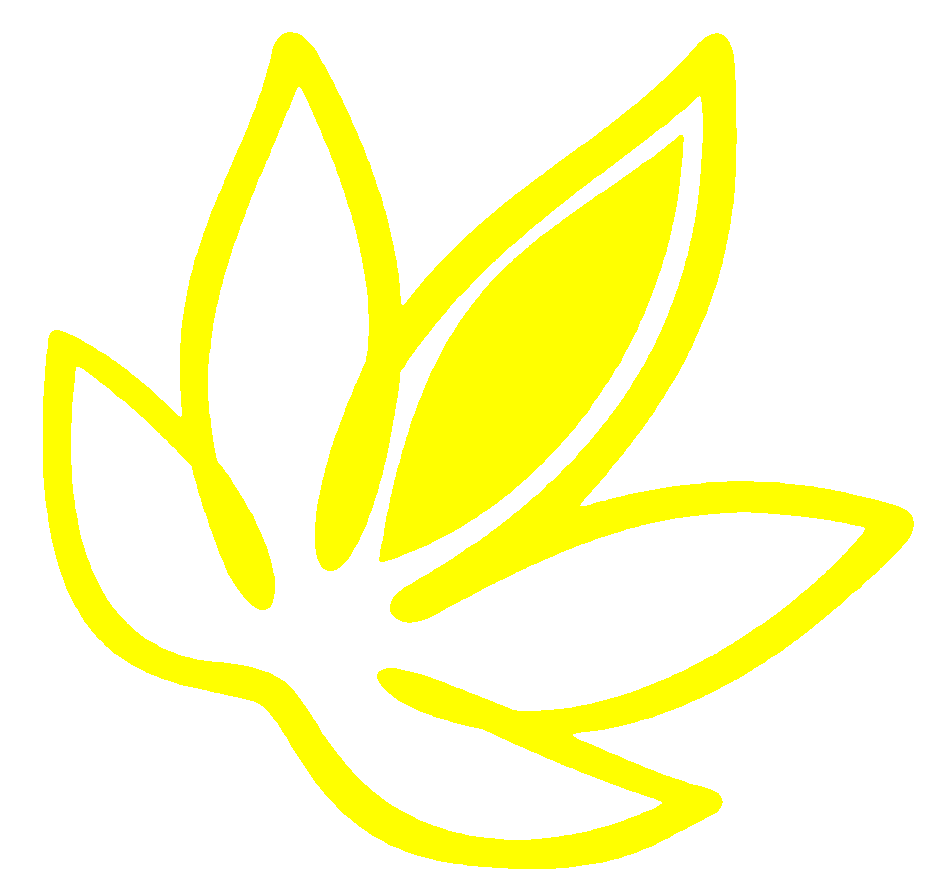 организацию питания в ресторане на территории Комплекса;медицинские услуги в соответствии с выбранной программой.расчетный час - с 12 (двенадцати) часов текущих суток по местному времени. Стоимость размещения в  СКК «МРИЯ РЕЗОРТ» в период новогодних праздников 2015-2016 годаВ стоимость входит:размещение в номерах;организацию питания в ресторане на территории Комплекса;медицинские услуги в соответствии с выбранной программой.расчетный час - с 12 (двенадцати) часов текущих суток по местному времени. Стоимость размещения  в СКК «МРИЯ РЕЗОРТ» за сутки с учетом полного пансиона на 2016 годВ стоимость входит:размещение в номерах;организацию питания в ресторане на территории Комплекса;медицинские услуги в соответствии с выбранной программой.расчетный час - с 12 (двенадцати) часов текущих суток по местному времени. Категории номераРазмещениеТип питанияНизкий сезонТип питанияНизкий сезонКатегории номераРазмещениеТип питания01.10.2015 - 
25.12.2015Тип питания01.10.2015 - 
26.12.2015Делюкс (Deluxe Room)2+1 
(Доп. кровать)1-местное размещениеЗавтрак                            6500Полный пансион94002-местное размещениеЗавтрак                            8700Полный пансион125003-местное размещениеЗавтрак                            11750Полный пансион16900Политика размещения детей:
 DELUXE ROOMмладенец  (0-2,99)\Infant001 реб. (3-11,99)\Child22003100Семейный  Люкс (Junior Suite)2+1 
(Доп. кровать)Одноместное \ SingleЗавтрак                            15100Полный пансион                      17000Двухместное \ DoubleЗавтрак                            15100Полный пансион                        17000Трёхместное  \ TripleЗавтрак                            19150Полный пансион                        22950Политика размещения детей:  JUNIOR SUITEПолитика размещения детей:  JUNIOR SUITEПолитика размещения детей:  JUNIOR SUITEПолитика размещения детей:  JUNIOR SUITEПолитика размещения детей:  JUNIOR SUITEПолитика размещения детей:  JUNIOR SUITEмладенец  (0-2,99)002 реб. (3-11,99) с 1 взрослым в одном номере270034001 реб. (3-11,99) с 2 взрослым в одном номере27003400 1 реб. (3-11,99) с 3 взрослым в одном номере2700 3400Представительский Сьют (Executive Suite)41 номер (4 чел. + 2 peб.)Завтрак                            25500Полный пансион 34500Семейная вилла (Family Villa)5Unit (5 чел.)Завтрак                             99000Полный пансион99000 Президентская вилла (Presidential Villa) 81 номер (8 чел.)Завтрак                            198000Полный пансион198000Категории номераРазмещениеТип питанияНовый годПраздникиПакет 7 ночейПакет 14 ночейКатегории номераРазмещениеТип питания31.12.201526.12.2015-
12.01.201626.12.2015-
12.01.201626.12.2015-
12.01.2016Делюкс(Deluxe Room)2+1 
(Доп. кровать)1-местное размещениеПолный пансион20000120001000090002-местное размещениеПолный пансион250001600014000120003-местное размещениеПолный пансион29000200001800016000Политика размещения детей:
 DELUXE ROOMмладенец  (0-2,99)\Infant00001 реб. (3-11,99)\Child2500250025002500Семейный  Люкс (Junior Suite)2+1 
(Доп. кровать)1-местное размещениеПолный пансион400002000018000150002-местное размещениеПолный пансион400002400022000190003-местное размещениеПолный пансион44000280002600023000Политика размещения детей: JUNIOR SUITE Политика размещения детей: JUNIOR SUITE Политика размещения детей: JUNIOR SUITE Политика размещения детей: JUNIOR SUITE Политика размещения детей: JUNIOR SUITE Политика размещения детей: JUNIOR SUITE Политика размещения детей: JUNIOR SUITE младенец  (0-2,99)00002 реб. (3-11,99) с 1 взрослым в одном номере25002500250025001 реб. (3-11,99) с 2 взрослым в одном номере25002500250025001 реб. (3-11,99) с 3 взрослым в одном номере2500250025002500Представительский Сьют (Executive Suite)41 номер (4 чел. + 2 peб.)Полный пансион80000500004500040000Семейная вилла (Family Villa)5Unit (5 чел.)Полный пансион200000150000120000100000Президентская вилла (Presidential Villa) 81 номер (8 чел.)Полный пансион400000250000220000200000Категории номераРазмеще-ниеТип питанияНизкий сезонСредний сезонВысокий сезонПраздникиКатегории номераРазмеще-ниеТип питания14.02.2016 - 
31.03.2016                                                                                                                                        14.10.2016 - 
23.12.201601.04.2016 - 30.04.2016                                                                                                                                        10.05.2016 - 09.06.2016                                                                                                                     19.09.2016 - 23.10.201610.06.2016 - 18.09.201601.05.2016 - 09.05.2016                              24.12.2016 - 08.01.2017Делюкс(Deluxe Room)2+1 
(Доп. кровать)1-местное размещениеПолный пансион78991259915799133992-местное размещениеПолный пансион9899157991979916799Политика размещения детей:
 DELUXE ROOMмладенец  (0-2,99)0001 реб. (3-11,99) 2000300040003000Семейный  Люкс (Junior Suite)2+2 
(Доп. кровать)1-местное размещениеПолный пансион128992059925699217992-местное размещениеПолный пансион148992379929699251993-местное размещениеПолный пансион18899297993769931199Политика размещения детей: JUNIOR SUITEПолитика размещения детей: JUNIOR SUITEПолитика размещения детей: JUNIOR SUITEПолитика размещения детей: JUNIOR SUITEПолитика размещения детей: JUNIOR SUITEПолитика размещения детей: JUNIOR SUITEПолитика размещения детей: JUNIOR SUITEмладенец  (0-2,99)0002 реб. (3-11,99) с 1 взрослым в одном номере20003000400030001 реб. (3-11,99) с 2 взрослым в одном номере20003000400030001 реб. (3-11,99) с 3 взрослым в одном номере2000300040003000Представительский Сьют (Executive Suite)41 номер (4 чел. + 2 peб.)Полный пансион27499439995499946699Семейная вилла (Family Villa)5Unit (5 чел.)Полный пансион74999119999149999127499Президентская вилла (Presidential Villa) 81 номер (8 чел.)Полный пансион150000240000300000255000